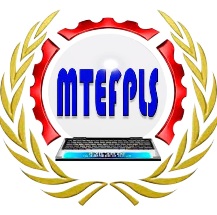 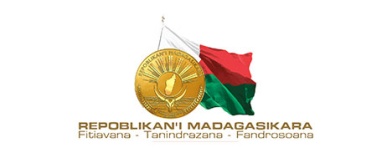 MINISTERE DU TRAVAIL, DE L’EMPLOI, DE LA FONCTION PUBLIQUE ET DES LOIS SOCIALES* * * * *SECRETRIAT GENERAL* * * * * * *SERVICE DES STATISTIQUES ET DES AFFAIRES GENERALES* * * * * * * * * * * *Recueil de données statistiques du MTEFPLSNovembre 2022PrésentationConscient de l’importance des statistiques et dans le cadre de la mise en œuvre de la Stratégie Nationale de Développement de la Statistique (SNDS), la décision a été prise en 2019 de créer un service distinct, dénommés Service des Statistiques et des Affaires Générales (SSAG), en charge des statistiques du Ministère du Travail, de l’Emploi et de la Fonction Publique. Au début, la mission dudit service restait floue, mais s’est précisée d’année en année. Au final, le SSAG s’est vu attribuer de s’occuper de l’ensemble des statistiques du Ministère.Dans cette optique, il a été réalisé au mois de novembre de l’année 2022, une collecte de l’ensemble des données statistiques du Ministère disponibles auprès de ces trois Directions Générales, à savoir, la Direction Générale du Travail et des Lois Sociales, la Direction Générale de la Promotion de l’Emploi, et la Direction Générale de la Fonction Publique. La présentation du résultat de cette collecte constitue l’objet de cet annuaire, dont le but est de fournir autant que possible des informations statistiques sur le Travail, l’Emploi et la Fonction Publique.Les données reçues des trois Directions Générales susmentionnées ont été premièrement apurées, puis consolidées et enfin les graphiques ont été construits afin de faciliter l’analyse. Le traitement a été effectué au moyen d’un logiciel Tableur. Les données se limitent principalement aux activités réalisées par ces trois Directions Générales. De ce qui précède, le présent document s’articule en trois parties :Les statistiques de la Direction Générale du Travail et des Lois Sociales ;Les statistiques de la Direction Générale de la Promotion de l’Emploi ;Les statistiques de la Direction Générale de la Fonction Publique ;Les statistiques des agents de l’Etat.Direction Générale du Travail et des Lois Sociales (DGTLS)Statistique sur le permis de travail (SGE)Pour la période de janvier au novembre 2022, 1314 demandes de permis de travail ont été traitées au niveau du SGE de la DGTLS. Entre autres, 450 permis de travail ont été demandés durant le premier trimestre de l’année 2022, les détails sont présentés ci-après.La majorité des demandeurs sont des salariésIl existe deux catégorie de demandeurs à savoir les salariés et les bénévoles.Figure 1. Répartition de demandeurs de permis de travail selon leur catégorieSource : SSAG, SGE ; janvier à mars 2022Tendance de diminution d’environ 30% de demande mensuelle de permis de travailPar rapport au temps, il est noté une diminution de l’ordre de 30% de demandes reçues.Figure 2. Evolution du nombre de demande de permis de travailSource : SSAG, SGE ; janvier à mars 2022Presque 63% de demandeurs de nationalités française, chinoise et indienneParmi les 50 nationalités recensées, les français (27,11%), les chinois (18,89%) et les indiens (16,89%) représentent 62,89% des demandeurs. Il vient ensuite les demandeurs de nationalités mauricienne (3,11%) et philippine (3,11%).Figure 3. Répartition de demandeurs de permis de travail selon leur nationalitéSource : SSAG, SGE ; janvier à mars 2022Les demandeurs de permis de travail principalement de sexe masculinLa plupart des demandeurs sont globalement de sexe masculin (79%). Confirmant cette optique, seuls 7% de demandeurs de la catégorie Salarié sont de sexe féminin. Pour la catégorie « Bénévole », la tendance reste modérée, il est noté un certain équilibre.Figure 4. Répartition de demandeurs de permis de travail selon leur genreSource : SSAG, SGE ; janvier à mars 2022Le lieu de travail majoritaire des demandes de permis de travail est AntananarivoPlus d’une quarantaine de lieu de travail dans toute l’île sont recensés. Néanmoins, 64% des demandeurs de permis de travail vont exercer à Antananarivo, dont ceux qui vont travailler alternativement à Antananarivo et dans d’autres provinces. La majorité est conservée en distinguant la catégorie de demandeurs.Figure 5. Répartition de demandeurs de permis de travail selon le lieu de travailSource : SSAG, SGE ; janvier à mars 2022Figure 6. Répartition de demandeurs de permis de travail selon lieu de travail et catégorieSource : SSAG, SGE ; janvier à mars 2022La durée du permis de travail demandé est essentiellement de un an ou plusPlus de 92% de demande de permis de travail ont une durée de un an ou plus. En outre, les permis de travail d’une durée de un an atteignent les 52,3% de part, et ceux de deux ans 40,4%. Les demandes de permis de travail d’une durée de moins de un an restent quasiment issues des bénévoles, celles de deux ans totalement issues de salariés.Tableau 1. Répartition de demandes de permis de travail selon leur duréeSource : SSAG, SGE ; janvier à mars 2022Figure 7. Répartition de demandes de permis de travail selon leur duréeSource : SSAG, SGE ; janvier à mars 2022Statistique sur le visa de contrat de travail (SMOE)De janvier au novembre 2022, 2508 contrats de travail à l’étranger ont été traités au sein du SMOE. La majorité de titulaires de ces contrats demeure de sexe masculin, et à destination de Maurice. Le nombre de contrats d’au pair s’élève à 363, et représente 14,5% des contrats visés.Par ailleurs, il est noté une reprise de l’émigration professionnelle durant cette année 2022.Tableau 2. Nombre de dossiers traités sur le visa de contrat de travailSource : SSAG, SMOE ; janvier à mars 202263% des titulaires de contrats visés sont du genre masculin.Figure 8. Répartition de titulaires de contrats de travail visés selon leur genreSource : SSAG, SMOE ; janvier à novembre 2022Destination à l’île Maurice de 52% de titulaires de contrats de travail visés Il est recensé sept pays de destination des titulaires de contrats de travail visés comme constaté dans la figure ci-dessous. 52% de ces travailleurs ont pour lieu de travail l’île Maurice. Le Canada vient ensuite avec une part de 14%.Figure 9. Répartition de titulaires de contrats de travail visés selon leur pays de destinationSource : SSAG, SMOE ; janvier à novembre 2022Statistique sur les agréments et le suivi des travailleurs migrants (SASTM)Suite à l’application du DECRET N° 2013-594 portant suspension de l’envoi des travailleurs migrants malgaches dans les pays à haut  risques, et de l’ARRETE N° 20.308/2015/MEETFP portant abrogation des agréments des Agences de placement, la délivrance d’agréments est suspendue depuis 2013. Durant le premier trimestre, le service a effectué l’information de 40 usagers sur les Agences d’Emploi Privées (AEP).Autres statistique (DGTLS ; 2022)Direction Générale de la Promotion de l’EmploiStatistique sur l’emploiDurant l’année 2022, 9924 demandeurs d’emploi ont été recensés. L’offre d’emploi reçue représente 38% de ces demandes. Le nombre de travailleurs recruté au sein d’ouverture de nouveaux établissements atteint 51% de celui des demandeurs. La déclaration d’ouverture de 119 établissements a été enregistrée au cours de l’année.Figure 10. Demandes et offres d’emploi, recrutementSource : SSAG, DGPE ; janvier à novembre 2022Plus de femmes demandeurs d’emploi que d’hommesIl est noté un certain équilibre sur la répartition selon le genre des demandeurs d’emploi. Néanmoins, le genre masculin occupe la majorité avec 57%.Figure 11. Répartition des demandeurs d’emploi selon leur genreSource : SSAG, DGPE ; janvier à novembre 2022Statistique sur la Formation Continue et du Renforcement des Capacités (DFCRC)Au total, il est dénombré 700 bénéficiaires des activités de la DFCRC en 2022. Ces activités se composent de sensibilisation sur les missions du DFCRC et des formations sur le Droit Social et la Gestion des Ressources Humain, et sur l’entrepreneuriat.39% bénéficiaires de sensibilisation sur les missions de la DFCRC, et 36% de formation en entrepreneuriat et leadershipFigure 12. Répartition des bénéficiaires selon l’activité bénéficiéeSource : SSAG, DGPE ; janvier à novembre 2022Statistique sur l’Appui à l’Insertion Professionnelle des Jeunes Sans EmploiEn 2021, 547 jeunes ont bénéficié de l’appui à l’insertion professionnelle. Plus particulièrement, la majorité des bénéficiaires (73%) a participé aux caravanes de l’orientation professionnelle de jeunes, organisées dans les Régions Analamanga (Mahitsy, Manjakandriana Ambatolampy), Itasy (Miarinarivo), Haute Matsiatra et Atsimo Andrefana.Figure 13. Répartition des jeunes bénéficiaires selon l’activité bénéficiéeSource : SSAG, DGPE ; janvier à novembre 2022Tableau 3. Répartition des jeunes bénéficiaires selon l’activité bénéficiéeSource : SSAG, DGPE ; janvier à novembre 2022Direction Générale de la Fonction PubliqueStatistique de services régionaux de la Fonction Publique (SRFP)Pour les Régions Amoron’i Mania et Sofia, le nombre total de dossiers traités durant le premier trimestre de l’année se différencie de l’ordre de 10%. Le traitement de décisions de congé et le visa de contrats de travail, avenant et les décisions d’engagement des agents de l’Etat dominent les activités de deux SRFP durant cette période.Figure 14. Répartition du nombre de dossiers traités durant le premier trimestre 2022Source : SSAG, DGFOP, janvier à mars 2022Figure 15. Répartition du nombre de dossiers traités selon typesSource : SSAG, DGFOP, janvier à mars 2022En ce qui concerne l’évolution dans le temps, il est noté une tendance générale de faible variation comme le montre la figure ci-dessous.Figure 16. Evolution du nombre de dossiers traités au SRFP Amoron’i ManiaSource : SSAG, DGFOP, janvier à juin 2022Statistique des services centraux de la DGFOPLe traitement de dossiers sur l’affectation domine avec une part de plus de 58%.Au niveau central, durant les trois premiers trimestres (données du 3ème trimestre incomplètes), il est constaté que le traitement de dossiers d’agents de l’Etat concerne majoritairement leur affectation. Ensuite, il vient le traitement de dossiers sur la retraite (16,96%).Figure 17. Répartition de dossiers d’agents de l’Etat traités au niveau centralSource : SSAG, DGFOP, janvier à août 2022Par rapport au temps, il est constaté dans la figure ci-dessous une certaine augmentation avec le temps. Les données du 3ème trimestre étant incomplètes, la croissance n’est pas confirmée.Figure 18. Evolution du nombre de dossiers traités d’agents de l’Etat au niveau centralSource : SSAG, DGFOP, janvier à août 2022Le tableau ci-dessous présente quelques statistiques au niveau central.Tableau 4. Quelques statistiquesSource : SSAG, DGFOP, janvier à août 2022Statistique sur les agents de l’EtatLa Fonction Publique Malagasy comprend actuellement environ 171.000 agents suivant les données extraites de l’application AUGURE.Prédominance de la catégorie EFALa majorité des agents de l’Etat appartient à la catégorie EFA avec un pourcentage de 51%. La catégorie Fonctionnaires occupe la deuxième place avec une part de 43%.Figure 19. Répartition de la Fonction publique malagasy selon leur catégorieSource : SSAG, DSI, août 202273% des agents de l’Etat de sexe masculinLa Fonction Publique Malagasy reste à dominance masculine. Les agents de genre féminin ne représentent que 27% de l’effectif total.Figure 20. Répartition de la Fonction publique malagasy selon leur genreSource : SSAG, DSI, août 2022La majorité des agents de l’Etat dans le Ministère de l’Education NationalePresque 58% des agents de l’Etat travaillent au sein du MEN. Le Ministère chargé de la santé publique vient en 2ème place mais en dessous d’un cinquième du MEN soit 9,40%. Les Ministères chargés respectivement de finances et de sécurité publique tiennent le 3ème et 4ème rang avec une part de l’ordre de 6%.Figure 21. Répartition des agents de l’Etat selon leur entitéSource : SSAG, DSI, août 2022La Fonction Publique Malagasy se concentre dans la Région Analamanga33% des agents de l’Etat exerce au niveau de la Région Analamanga. La plupart des Régions du Chef-lieu des anciennes Provinces atteignent une part de l’ordre de 5%. Néanmoins, les Régions Vakinankaratra et Sofia sortent du lot en les rejoignant avec un pourcentage de presque 5%.Figure 22. Répartition des agents de l’Etat selon leur Région d’affectationSource : SSAG, DSI, août 2022ANNEXERépartition des agents de l’Etat selon la région d’affection et entitéSource : SSAG, DSI, août 2022DUREE DU PERMISBENEVOLEBENEVOLESALARIESALARIEDUREE DU PERMISNouvelle demandeRenouvellementNouvelle demandeRenouvellementMoins de un an24931Un an795012113Deux ans64139AnnéeAnnée2019202020212022NOMBRE TOTALNOMBRE TOTAL2602501132508GENREHOMME144139621590GENREFEMME11611150918Différends de travail traités634Différends de travail conciliés :32451%Somme pour le paiement des droits des travailleurs lors du règlement de ces différends94 433 272 Ariary94 433 272 AriaryCandidatures reçues durant l’événement JOURNEES QUEBEC MONDE31 673Candidatures sélectionnées pour l’entretien durant l’événement JOURNEES QUEBEC MONDE2031%Travailleurs bénéficiaires d’extension de protection sociale2 996Montant de la cotisation sur l’extension de protection sociale par famille5000 – 10 000 Ar5000 – 10 000 ArNombre d’entreprises agricoles ayant signé une lettre d’engagement pour la lutte contre le travail des enfants91Inspecteurs de travail formés sur le travail des enfants30Bénéficiaires de formation sur l’hygiène et sécurité au travail149 pour les 20 régions149 pour les 20 régionsActivitéNombre de bénéficiairesRégionsFormation Pôle stage102AnalamangaCréation d'emploi décent pour les femmes vulnérables80Fatovavy, Fitovinany, Haute Matsiatra, Atsimo- AntsinanaInsertion professionnelle des jeunes350AnalamangaAtelier sur l'orientation scolaire et professionnelle22VakinakaratraCaravane de l'Orientation professionnelle des jeunes1 149Vatovavy, Fitovinany, Atsimo-AtsinananaTOTAL1 703IntituléNombreCodes distribués5.350Entités sensibilisées10Décisions de traduction devant le COnseil de DIScipline74Agents déjà traduits devant le CODIS49Demande d’équivalences reçues 63.413Faux diplômes détectés12Réception et partage des offres de formations extérieures 6Réunion sur la Commission d’Appréciation de Stage « CAS »2Prise en charge de stagiaires du secteur privé7Concours organisés3REGIONMAEMIDSECURITE PUBLIQUEJUSTICEPRESIDENCEMEFMTEFPLSMICATOURISMEMCCARTISANATMAEPENVIRONNEMENTENERGIEEAUMINEPRIMATUREPOSTEAMENAGEMENTTPSANTEJEUNESSEPOPULATIONEDUCATIONENSEIGNEMENT TECHNIQUEENSEIGNEMENT SUPHCJTOTALREG01 -- ALAOTRA MANGORO587612513115107301175911212129145913914521212836684REG02 -- AMORON'I MANIA5665761091111513644215623741531133955214175139REG03 -- ANALANJIROFO60946111881611255243211320194992917538712216598REG04 -- ANDROY5024157553120573011410728018103025273672REG05 -- ANOSY554980981119517472611493161238832142380953371REG06 -- ANALAMANGA2501415832432399258424130410562969721014277152432643656013581710490521865450414997116316451356582REG07 -- DIANA93270167302441124112889642815254229651321937431801635940REG08 -- ATSIMO ATSINANANA58305985910195231942011323221636531134524REG09 -- BETSIBOKA374544556621050201515151424218101607242217REG10 -- BONGOLAVA38114064251138282813121642091689292183REG11 -- MATSIATRA AMBONY1373502053227635437281116512166254134855541957841281368399REG12 -- IHOROMBE546754941614410533773141322620121526332257REG13 -- ITASY5532100119812114639313111415343271030386943951REG14 -- BOENY126278192233153138102911016151316163933887361835321941816175REG15 -- MELAKY406553611314451841210131822071391131943REG16 -- MENABE556981112917510924727101020253513811258810023661REG17 -- SAVA55129841226144246565163721144082413455510235725REG18 -- SOFIA1481031771491110328664428421235023417682514848327REG19 -- ATSINANANA1323022412546826691444131681818141660341086482259152311129094REG20 -- ATSIMO ANDREFANA1512752052025922387449055420112341431049612460831982008923REG21 -- VAKINAKARATRA116125189123629367171165331078402081656166318249188486REG22 -- VATOVAVY FITOVINANY71558215591916580671482322364451126133777555TOTAL250306010838556910561176915851473416141211300616473034834846025202251905161201364807993363637248913171406